Apstiprinu
Daugavpils pilsētas  pašvaldības iestādes “ Komunālās saimniecības pārvalde” vadītāja vietnieks                                                                                          _______personiskais paraksts_   A.Džeriņš       Daugavpilī, 2017.gada 02.martāDaugavpils pilsētas pašvaldības iestāde „Komunālās saimniecības pārvalde” uzaicina potenciālos pretendentus uz divu līgumu piešķiršanas tiesībām  Būvprojekta „Caurtekas pārbūve Lidotāju ielā” izstrāde un autoruzraudzība ID Nr.DPPI KSP N 2017/10NUzaicinājuma pamatojums: Publisko iepirkumu likuma 11.panta sestā daļa, ja  kopējā paredzamā līgumcena ir mazāka par 20 000 euro publiskiem būvdarbu līgumiem un mazāka par  10 000 euro publiskiem pakalpojumu līgumiem, tad pasūtītājs ir tiesīgs nepiemērot šo likumu. Sludinājums tiek publicēts pēc brīvprātības principa izpildot likuma “Par valsts un pašvaldību finanšu līdzekļu un mantas izšķērdēšanas novēršanu” prasības.Pasūtītājs: 3.Paredzamā līgumcena: līdz EUR 6 000,00 bez PVN.4.Tehniskās specifikācijas: pielikums nr.2.5.Līguma izpildes termiņi:                5.1.starpziņojuma iesniegšana- 2 /divi/mēneši no līguma noslēgšanas dienas (jāiesniedz būvprojekts minimālā sastāvā);                5.2.akceptēta būvprojekta iesniegšana – 3/trīs/ mēneši no līguma noslēgšanas dienas.                5.3.autoruzraudzības veikšana būvdarbu izpildes procesā.6.  Nosacījumi dalībai iepirkuma procedūrā:       6.1. Pasūtītājs izslēdz pretendentu no dalības procedūrā jebkurā no šādiem gadījumiem:      1) 1) pasludināts pretendenta maksātnespējas process (izņemot gadījumu, kad maksātnespējas procesā tiek piemērots uz parādnieka maksātspējas atjaunošanu vērsts pasākumu kopums), apturēta tā saimnieciskā darbība vai pretendents tiek likvidēts;     2) ir konstatēts, ka piedāvājumu iesniegšanas termiņa pēdējā dienā vai dienā, kad pieņemts lēmums par iespējamu iepirkuma līguma slēgšanas tiesību piešķiršanu, pretendentam Latvijā vai valstī, kurā tas reģistrēts vai kurā atrodas tā pastāvīgā dzīvesvieta, ir nodokļu parādi, tai skaitā valsts sociālās apdrošināšanas obligāto iemaksu parādi, kas kopsummā kādā no valstīm pārsniedz 150 euro. Attiecībā uz Latvijā reģistrētiem un pastāvīgi dzīvojošiem pretendentiem pasūtītājs ņem vērā informāciju, kas ievietota Ministru kabineta noteiktajā informācijas sistēmā Valsts ieņēmumu dienesta publiskās nodokļu parādnieku datubāzes pēdējās datu aktualizācijas datumā.     3) nav iesniegti kādi no 7.punktā pieprasītiem dokumentiem.7. Pretendenta iesniedzamie dokumenti:Pretendenta pieteikums dalībai aptaujā, kas sagatavots atbilstoši 1. pielikumā norādītajai formai.Dokuments, tā kopija vai Uzņēmumu reģistra izziņa par Pretendenta likumiskā pārstāvja vai pilnvarotās personas pilnvarojumu  parakstīt iesniegto piedāvājumu un slēgt iepirkumu līgumu. Ja iepirkumu līgumu parakstīs cita persona, jāpievieno attiecīgs šīs personas pilnvarojums.7.3.Latvijas Republikas Uzņēmuma reģistra vai līdzvērtīgas iestādes citā valstī izsniegtas reģistrācijas apliecība vai izziņa, kas apliecina, ka Pretendents reģistrēts likumā noteiktajā kārtībā (kopija). Ja piedāvājumu iesniedz piegādātāju apvienība, tad visu uzrādīto apvienības dalībnieku komersanta reģistrācijas apliecību kopijas. Par Latvijā reģistrētu pretendentu informācijas tiks iegūta no Latvijas Republikas Uznēmumu reģistra.7.4.Pretendents ir reģistrēts Latvijas Republikas Būvkomersantu reģistrā Tehniskajā specifikācijā minēto darbu veikšanai saskaņā ar Būvniecības likuma noteikumiem un Ministru kabineta 2014.gada 25.februāra noteikumiem nr.116 „Būvkomersantu reģistrācijas noteikumi” vai līdzvērtīgā reģistrā ārvalstī, ja reģistrācija paredzēta. Par Latvijā reģistrētu pretendentu informācijas tiks iegūta no Būvniecības Informācijas Sistēmas (BIS).7.4.Pretendentam (personu apvienībai) iepriekšējo triju gadu laikā (2014. – 2016.gadā ieskaitot 2017.gada periodu) jābūt pieredzei iepirkuma priekšmetā un tehniskajā specifikācijā minēto līdzīgo darbu veikšanā. Lai apliecinātu pieredzi, tabulā norādīt informāciju par līgumiem, kas atbilst iepriekš minētajām prasībām: Pieredze apliecināma ar pabeigtiem objektiem uz piedāvājuma iesniegšanas brīdi. Ja piedāvājumu iesniedz personu apvienība, tad visu personas apvienības dalībnieku pieredze uzrādāma kopā.7.5. Informācija par pretendenta, personu grupas dalībnieku, uzrādīto apakšuzņēmēju personālu, kurš paredzēts attiecīgo darbu veikšanai:7.6.Pretendenta piedāvātā atbildīgā būvprojekta vadītāja profesionālās kvalifikācijas apliecinošs dokuments. Jābūt pieredzei uzaicinājuma priekšmetā līdzīgu objektu projektēšanā. (piestādīt sertifikātu kopijas un CV- sk.pielikumu Nr.4).7.7. Apliecinājums, ka Pretendentam ir pieejams personāls, instrumenti, iekārtas un tehniskais aprīkojums, kas pretendentam būs nepieciešams iepirkuma līguma izpildei atbilstoši visām tehniskās specifikācijās minētajām prasībām.  7.8. Finanšu piedāvājums, kas sagatavots atbilstoši 3. pielikumā norādītajai formai. Papildus „Finanšu piedāvājumam” piestādīt Tāmi, kas sagatavota ievērojot 2.pielikumu ″Tehniskā specifikācija″.Piedāvājuma izvērtēšanas kritēriji – piedāvājums ar viszemāko cenu. Pasūtītājs no atbilstošajiem piedāvājumiem izvēlas piedāvājumu ar viszemāko cenu un attiecīgo Pretendentu atzīst par uzvarētāju. Pasūtītājs 2 (divu) darbdienu laikā pēc lēmuma pieņemšanas ievieto lēmumu Daugavpils pašvaldības mājas lapā www.daugavpils.lv.Piedāvājums iesniedzams līdz 2017.gada 08.martam plkst.11.00 pēc adreses Daugavpils pilsētas pašvaldības iestādē „Komunālās saimniecības pārvalde”, Saules ielā 5A, Daugavpilī,  2.stāvā, 223.kab.(juristei).15.Pielikumi:Pielikums Nr.1. Pieteikums.Pielikums Nr.2. Tehniskā specifikācija.Pielikums Nr.3. Finanšu piedāvājuma veidne.Pielikums Nr.4  CVPielikums nr.1PIETEIKUMS PAR PIEDALĪŠANOS APTAUJĀ                                                                                                   Daugavpils pilsētas pašvaldības iestādei „Komunālās saimniecības pārvalde”,                                                                                                                                                                                                                                                                                                                                                  Saules iela 5A, DaugavpilsBūvprojekta „Caurtekas pārbūve Lidotāju ielā” izstrāde un autoruzraudzība ID Nr.DPPI KSP N 2017/10NPretendents [pretendenta nosaukums], reģ. Nr. [reģistrācijas numurs], [adrese], tā [personas, kas paraksta, pilnvarojums, amats, vārds, uzvārds] personā, ar šā pieteikuma iesniegšanu: 1.piesakās piedalīties aptaujā;2.apņemas ievērot uzaicinājuma  prasības;3.apņemas (ja Pasūtītājs izvēlējies šo piedāvājumu) slēgt līgumu un izpildīt visus līguma pamatnosacījumus;4.apliecina, ka ir iesniedzis tikai patiesu informāciju.* Pretendenta vai tā pilnvarotās personas vārds, uzvārdsPielikums nr.2  Tehniskā specifikācija Būvprojekta „Caurtekas pārbūve Lidotāju ielā” izstrāde un autoruzraudzībaUzdevums projektēšanas darbiem:Veikt būvprojekta “Caurtekas pārbūve Lidotāju ielā” izstrādāšanu saskaņā ar p.3. „Projektēšanas uzdevums”.Darba apjomi:Objekta izvietojuma shēma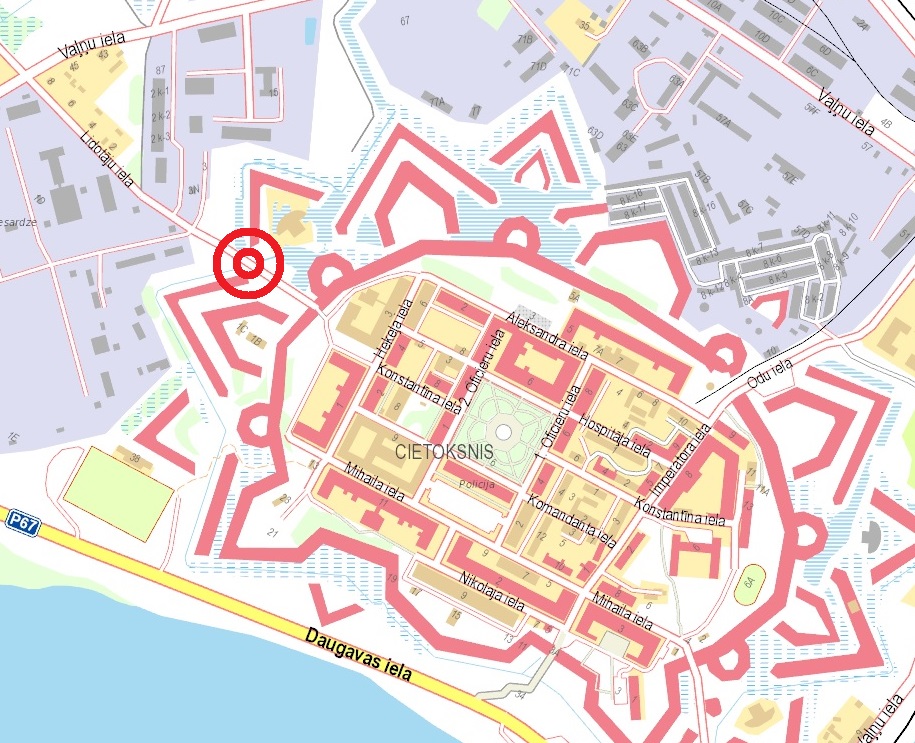 Projektēšanas uzdevums:Sagatavoja: DPPI “KSP”tehniskās  nodaļas vadītājs                             /personiskais paraksts/               I. PrelatovsSaskaņoja:DPPI “KSP”vadītāja vietnieks                               	/personiskais paraksts/		    A. DžeriņšPielikums nr.3FINANŠU PIEDĀVĀJUMSPiedāvājam veikt: Būvprojekta „Caurtekas pārbūve Lidotāju ielā” izstrādi un autoruzraudzību saskaņā ar 2017.gada 02.marta uzaicinājuma nosacījumiem par piedāvājuma cenu: Mēs apliecinām piedāvājumā sniegto ziņu patiesumu un precizitāti.Ar šo mēs apstiprinām, ka esam iepazinušies ar uzaicinājuma nosacījumiem un tam pievienoto dokumentāciju, mēs garantējam sniegto ziņu patiesumu un precizitāti. Apņemamies (ja Pasūtītājs izvēlēsies šo piedāvājumu) slēgt iepirkuma līgumu un izpildīt visus līguma nosacījumus.Mēs piekrītam visām uzaicinājumā izvirzītajām prasībām. 4.pielikums  CV VEIDNECURRICULUM VITAELīguma nosaukums:	______________________________Piedāvātais pozīcija projektā:	_______________Valodas: (zināšanu līmenis no 1 - brīvi līdz 5 - pamatzināšanās)  5.    Darba pieredze:6. Profesionālās darbības laikā veiktie nozīmīgākie darbi un projekti:7. Cita saistīta informācija:	-Es, apakšā parakstījies, apliecinu, ka augstākminētais pareizi atspoguļo manu pieredzi un kvalifikāciju.Ar šo es apņemos		       * provizoriskie datikā _______________________ strādāt pie līguma „______________” izpildes, gadījumā, ja Pretendentam, tiks piešķirtas tiesības slēgt līgumu.Ar šo apliecinām, ka nepastāv šķēršļi kādēļ <vārds un uzvārds> nevarētu piedalīties <iepirkuma priekšmeta raksturojums> iepriekš minētajos laika posmos, gadījumā, ja Pretendentam tiek piešķirtas tiesības slēgt iepirkuma līgumu un iepirkuma līgums tiek noslēgts.Pasūtītāja nosaukumsDaugavpils pilsētas pašvaldības iestāde „Komunālās saimniecības pārvalde”Daugavpils pilsētas pašvaldības iestāde „Komunālās saimniecības pārvalde”AdreseSaules iela 5a, , LV-5401Saules iela 5a, , LV-5401Reģ.Nr.9000954785290009547852Kontaktpersona tehniskajos jautājumosTehniskās nodaļas vadītājs  – Igors Prelatovs, tālrunis 65476406,mob.26355537, e-pasts igors.prelatovs@daugavpils.lv Tehniskās nodaļas vadītājs  – Igors Prelatovs, tālrunis 65476406,mob.26355537, e-pasts igors.prelatovs@daugavpils.lv Kontaktpersona juridiskajos jautājumosJurists Ārija Pupiņa – tālrunis 65476474, mob.20026963, e-pasts arija.pupina@daugavpils.lvJurists Ārija Pupiņa – tālrunis 65476474, mob.20026963, e-pasts arija.pupina@daugavpils.lvFaksa Nr.6547631865476318Darba laiksPirmdienaNo 08.00 līdz 12.00 un no 13.00 līdz 18.00Darba laiksOtrdiena, Trešdiena, CeturtdienaNo 08.00 līdz 12.00 un no 13.00 līdz 17.00Darba laiksPiektdienaNo 08.00 līdz 12.00 un no 13.00 līdz 16.00N.p. k.Objekta nosaukums, adreseLīguma izpildes termiņšDarbu apraksts līgumā, kas raksturo prasīto pieredziPasūtītājs,  kontaktpersona,tālrunisLīgumcena (EUR, bez PVN)Speciālisti (norādīt piesaisti līgumā paredzamajiem darbiem)Vārds Uzvārdskvalifikācijas apliecinoši dokumenti  Pieredze objektos (gados)Darba vieta1.2. 3. (n)n+1PretendentsReģistrācijas Nr. Adrese:KontaktpersonaKontaktpersonas tālr./fakss, e-pastsBankas nosaukums, filiāleBankas kodsNorēķinu kontsVārds, uzvārds*AmatsParakstsDatumsZīmogsNr.p.k.Darbu nosaukumsMērvienībaDaudzumsBūvprojektēšanas darbiBūvprojektēšanas darbiBūvprojektēšanas darbi1Topogrāfiska plāna uzmērīšana un saskaņošana līkuma noteiktā kārtībāha0.52Būvprojekta  minimālā sastāvā izstrādāšana (Būvniecības ieceres dokumentācija saskaņā ar MK noteikumiem Nr.551.) kompl.13TS  un GP sadaļas , saskaņā ar Projektēšanas uzdevuma p.20.5.m215004Satiksmes organizācijas plāna izstrādāšana, būvdarbu laikākompl.15Ūdensvada un kanalizācijas tīklu iznešanas projektēšanakompl.1Elektronisko sakaru tīklu iznešanas  projektēšanakompl.16  Citu inženierkomunikāciju aizsardzība vai pārbūvekompl.17Ekonomiskā daļas izstrādāšana (darbu daudzumu kopsavilkums, izmaksas tāmes)kompl.18Būvprojekta saskaņošana, pavairošanas izdevumi, transporta izdevumikompl.59AutoruzraudzībaKompl.11.Objekta nosaukums“Caurtekas pārbūve Lidotāju ielā”“Caurtekas pārbūve Lidotāju ielā”“Caurtekas pārbūve Lidotāju ielā”2.Objekta adreseDaugavpils, Lidotāju  iela Daugavpils, Lidotāju  iela Daugavpils, Lidotāju  iela 3.Zemes kadastra apzīmējums05000110106, 05000112102, 0500011220205000110106, 05000112102, 0500011220205000110106, 05000112102, 050001122024.Būves veidsjaunbūveatjaunošanapārbūve4.Būves veidsX5.Objekta funkcija un parametriObjektam jānodrošina uzturēšanas funkcijaObjektam jānodrošina uzturēšanas funkcijaObjektam jānodrošina uzturēšanas funkcija6.Būves klasifikācija242 Citas, iepriekš neklasificētas, inženierbūves242 Citas, iepriekš neklasificētas, inženierbūves242 Citas, iepriekš neklasificētas, inženierbūves7.PasūtītājsDaugavpils pilsētas pašvaldības iestāde “Komunālās saimniecības pārvalde”Daugavpils pilsētas pašvaldības iestāde “Komunālās saimniecības pārvalde”Daugavpils pilsētas pašvaldības iestāde “Komunālās saimniecības pārvalde”8.Pasūtītāja atbild. pārstāvis, tālr. nr.Rasma Bleidele, ceļu būvinženiere Daugavpils pilsētas pašvaldības iestādes “Komunālās saimniecības pārvalde”, tālr. 28346780Rasma Bleidele, ceļu būvinženiere Daugavpils pilsētas pašvaldības iestādes “Komunālās saimniecības pārvalde”, tālr. 28346780Rasma Bleidele, ceļu būvinženiere Daugavpils pilsētas pašvaldības iestādes “Komunālās saimniecības pārvalde”, tālr. 283467809.Projektēšanas stadijabūvprojekts minimālā sastāvā (ieceres dokumentācija), būvprojektsbūvprojekts minimālā sastāvā (ieceres dokumentācija), būvprojektsbūvprojekts minimālā sastāvā (ieceres dokumentācija), būvprojekts10.Būvprojekts pa būves kārtāmNeNeNe11.Tipveida risinājuma pielietojumsJā Jā Jā 12.Individuālā risinājuma izstrādāšanaJā, ja ir nepieciešams Jā, ja ir nepieciešams Jā, ja ir nepieciešams 13.Projekta mērķisIzstrādāt caurtekas pārbūves projektu atbilstoši Latvijas Valsts normatīviem aktiem, Daugavpils pilsētas Saistošiem noteikumiem un Daugavpils pilsētas teritorijas plānojumam, nodrošinot caurtekas konstrukciju ilgizturību ar minimāliem ekspluatācijas izdevumiem, kā arī  nodrošināt satiksmes drošības un augsto komforta līmeni. Projekta risinājumiem jāiekļaujas pilsētas vidē. Izstrādāt caurtekas pārbūves projektu atbilstoši Latvijas Valsts normatīviem aktiem, Daugavpils pilsētas Saistošiem noteikumiem un Daugavpils pilsētas teritorijas plānojumam, nodrošinot caurtekas konstrukciju ilgizturību ar minimāliem ekspluatācijas izdevumiem, kā arī  nodrošināt satiksmes drošības un augsto komforta līmeni. Projekta risinājumiem jāiekļaujas pilsētas vidē. Izstrādāt caurtekas pārbūves projektu atbilstoši Latvijas Valsts normatīviem aktiem, Daugavpils pilsētas Saistošiem noteikumiem un Daugavpils pilsētas teritorijas plānojumam, nodrošinot caurtekas konstrukciju ilgizturību ar minimāliem ekspluatācijas izdevumiem, kā arī  nodrošināt satiksmes drošības un augsto komforta līmeni. Projekta risinājumiem jāiekļaujas pilsētas vidē. 14.Prasības  izstrādātPrasības  izstrādātPrasības  izstrādātPrasības  izstrādāt14.1.Būvprojekta risinājuma variantsIzstrādāt:Izstrādāt:Izstrādāt:14.1.Būvprojekta risinājuma variantsCaurtekas caurplūšanas spēja ne mazāk ka esošai caurtekai Caurtekas caurplūšanas spēja ne mazāk ka esošai caurtekai Caurtekas caurplūšanas spēja ne mazāk ka esošai caurtekai 14.1.Būvprojekta risinājuma variantsAsfalta seguma atjaunošana visas ielas platumā, Asfalta seguma atjaunošana visas ielas platumā, Asfalta seguma atjaunošana visas ielas platumā, 14.1.Būvprojekta risinājuma variantsCeļa klātne paredzēt vietu perspektīvas gājēju ietves izbūvei 2m platumāCeļa klātne paredzēt vietu perspektīvas gājēju ietves izbūvei 2m platumāCeļa klātne paredzēt vietu perspektīvas gājēju ietves izbūvei 2m platumā14.1.Būvprojekta risinājuma variantsParedzēt satiksmes organizācijas līdzekļus uzstādīšanu saskaņā ar LVS77 un horizontālo marķējumu uzklāšanu saskaņā ar LVS 85Paredzēt satiksmes organizācijas līdzekļus uzstādīšanu saskaņā ar LVS77 un horizontālo marķējumu uzklāšanu saskaņā ar LVS 85Paredzēt satiksmes organizācijas līdzekļus uzstādīšanu saskaņā ar LVS77 un horizontālo marķējumu uzklāšanu saskaņā ar LVS 8514.1.Būvprojekta risinājuma variantsIzstrādāt būvobjektā atstājamo koku aizsardzības plānu.Izstrādāt būvobjektā atstājamo koku aizsardzības plānu.Izstrādāt būvobjektā atstājamo koku aizsardzības plānu.14.2.Pirmsprojekta darbus, sagatavot izejmateriālusjā (būvniecības ieceres dokumentācijas izstrādāšana saskaņā ar MK noteikumiem nr.551 p.18.)jā (būvniecības ieceres dokumentācijas izstrādāšana saskaņā ar MK noteikumiem nr.551 p.18.)jā (būvniecības ieceres dokumentācijas izstrādāšana saskaņā ar MK noteikumiem nr.551 p.18.)14.3.Pilsētbūvniecības un ainavu projektuJā, paredzēt koku stādīšanu sadalošās saliņasJā, paredzēt koku stādīšanu sadalošās saliņasJā, paredzēt koku stādīšanu sadalošās saliņas14.4.Ģeotehniskās (t.sk. ģeoloģiskās) izpētes  darbusJā, ja nepieciešamsJā, ja nepieciešamsJā, ja nepieciešams14.5.Tehnoloģisko iekārtu projektuJā, ja nepieciešamsJā, ja nepieciešamsJā, ja nepieciešams14.6.Nestandarta iekārtu darba zīmējumusnēnēnē15.Būvprojektēšanai nepieciešamie dokumenti un izejmateriāliBūvprojektēšanai nepieciešamie dokumenti un izejmateriāliBūvprojektēšanai nepieciešamie dokumenti un izejmateriāliBūvprojektēšanai nepieciešamie dokumenti un izejmateriāli1Zemes gabala dokumentisagatavo pasūtītājssagatavo pasūtītājssagatavo pasūtītājsZemes gabala topogrāfiskais plānssagatavo projektētājssagatavo projektētājssagatavo projektētājsSituācijas plānssagatavo projektētājssagatavo projektētājssagatavo projektētājsBūves inventarizācijas materiālinēnēnēBūves tehniskās apsekošanas datisagatavo projektētājssagatavo projektētājssagatavo projektētājsIetekmes uz vidi novērtējumsnēnēnēSanitāri higiēniskais uzdevumsnēnēnēEsošās apbūves nojaukšanas atļaujanēnēnēKoku un krūmu izciršanas atļaujasagatavo pasūtītājssagatavo pasūtītājssagatavo pasūtītājsUgunsdzēs. un glābš. dienesta tehn. noteikuminēnēnēSatiksmes intensitātes uzskaiteveic projektētājsveic projektētājsveic projektētājsBūvprojekta ekspertīzenēnēnē15.13.Ceļu satiksmes drošības auditsnēnēnē16.Pievienotie tehniskie  noteikumiPievienotie tehniskie  noteikumiPievienotie tehniskie  noteikumiPievienotie tehniskie  noteikumi16.1.ūdensapgādeipieprasa pasūtītājspieprasa pasūtītājspieprasa pasūtītājs16.2.kanalizācijaipieprasa pasūtītājspieprasa pasūtītājspieprasa pasūtītājs16.3.siltumapgādeipieprasa pasūtītājspieprasa pasūtītājspieprasa pasūtītājs16.4.gāzes apgādeipieprasa pasūtītājspieprasa pasūtītājspieprasa pasūtītājs16.5.elektroapgādeipieprasa pasūtītājspieprasa pasūtītājspieprasa pasūtītājs16.6.vājstrāvas tīkli:pieprasa pasūtītājspieprasa pasūtītājspieprasa pasūtītājs16.7.Ielas un ceļi16.7.1VAS „Latvijas valsts ceļi”sagatavo projektētājssagatavo projektētājssagatavo projektētājs16.7.2DPPI „Komunālās saimniecības pārvalde”skat. DPPI „Komunālās saimniecības pārvalde” TNskat. DPPI „Komunālās saimniecības pārvalde” TNskat. DPPI „Komunālās saimniecības pārvalde” TN16.8.lietus ūdens kanalizācijaskat. DPPI „Komunālās saimniecības pārvalde” TNskat. DPPI „Komunālās saimniecības pārvalde” TNskat. DPPI „Komunālās saimniecības pārvalde” TN16.9.apgaismojumsskat. DPPI „Komunālās saimniecības pārvalde” TNskat. DPPI „Komunālās saimniecības pārvalde” TNskat. DPPI „Komunālās saimniecības pārvalde” TN16.10.Valsts kultūras pieminekļu aizsardzības inspekcijapieprasa pasūtītājspieprasa pasūtītājspieprasa pasūtītājs17.Celtniecības uzsākšanas un pabeigšanas termiņi2017.g.2017.g.2017.g.18.Būvprojekta saskaņošanaar visiem ieinteresētiem inženierkomunikāciju īpašniekiem, ēku, zemes īpašnieku, pilsētas arhitektu, ainavu arhitektu, VAS „LVC”, būvvaldi  u.c. veic izpildītājsar visiem ieinteresētiem inženierkomunikāciju īpašniekiem, ēku, zemes īpašnieku, pilsētas arhitektu, ainavu arhitektu, VAS „LVC”, būvvaldi  u.c. veic izpildītājsar visiem ieinteresētiem inženierkomunikāciju īpašniekiem, ēku, zemes īpašnieku, pilsētas arhitektu, ainavu arhitektu, VAS „LVC”, būvvaldi  u.c. veic izpildītājs19.Būvprojektaeksemplāru skaits3 oriģināli + 2 kopijas+2 digitālā veidā (pdf;dwg)3 oriģināli + 2 kopijas+2 digitālā veidā (pdf;dwg)3 oriģināli + 2 kopijas+2 digitālā veidā (pdf;dwg)20.Īpašie  nosacījumiĪpašie  nosacījumiĪpašie  nosacījumiĪpašie  nosacījumi20.1.  Ja kāds no veicamajiem darbiem “Ceļu specifikācijās 2017” nav pietiekami aprakstīts vai vispār nav iekļauts, tad līdzīgā formātā jāizstrādā nepieciešamie  papildinājumi vai papildus specifikācijas.20.1.  Ja kāds no veicamajiem darbiem “Ceļu specifikācijās 2017” nav pietiekami aprakstīts vai vispār nav iekļauts, tad līdzīgā formātā jāizstrādā nepieciešamie  papildinājumi vai papildus specifikācijas.20.1.  Ja kāds no veicamajiem darbiem “Ceļu specifikācijās 2017” nav pietiekami aprakstīts vai vispār nav iekļauts, tad līdzīgā formātā jāizstrādā nepieciešamie  papildinājumi vai papildus specifikācijas.20.1.  Ja kāds no veicamajiem darbiem “Ceļu specifikācijās 2017” nav pietiekami aprakstīts vai vispār nav iekļauts, tad līdzīgā formātā jāizstrādā nepieciešamie  papildinājumi vai papildus specifikācijas.20.1.  Ja kāds no veicamajiem darbiem “Ceļu specifikācijās 2017” nav pietiekami aprakstīts vai vispār nav iekļauts, tad līdzīgā formātā jāizstrādā nepieciešamie  papildinājumi vai papildus specifikācijas.20.2.  Materiālu specifikāciju, darbu apjomus un būvdarbu izmaksas noteikt atbilstoši LBN 501-15,,Būvizmaksu noteikšanas kārtība” materiālu un darbu apjomu sarakstu sagatavošanā ir jāievēro sekojošais - būvdarbus jāsadala pa atsevišķi mērāmiem un izcenojamiem darbu veidiem, ievērojot darba raksturu, tā lai paveikto apjomu varētu ērti uzmērīt (novērtēt).20.2.  Materiālu specifikāciju, darbu apjomus un būvdarbu izmaksas noteikt atbilstoši LBN 501-15,,Būvizmaksu noteikšanas kārtība” materiālu un darbu apjomu sarakstu sagatavošanā ir jāievēro sekojošais - būvdarbus jāsadala pa atsevišķi mērāmiem un izcenojamiem darbu veidiem, ievērojot darba raksturu, tā lai paveikto apjomu varētu ērti uzmērīt (novērtēt).20.2.  Materiālu specifikāciju, darbu apjomus un būvdarbu izmaksas noteikt atbilstoši LBN 501-15,,Būvizmaksu noteikšanas kārtība” materiālu un darbu apjomu sarakstu sagatavošanā ir jāievēro sekojošais - būvdarbus jāsadala pa atsevišķi mērāmiem un izcenojamiem darbu veidiem, ievērojot darba raksturu, tā lai paveikto apjomu varētu ērti uzmērīt (novērtēt).20.2.  Materiālu specifikāciju, darbu apjomus un būvdarbu izmaksas noteikt atbilstoši LBN 501-15,,Būvizmaksu noteikšanas kārtība” materiālu un darbu apjomu sarakstu sagatavošanā ir jāievēro sekojošais - būvdarbus jāsadala pa atsevišķi mērāmiem un izcenojamiem darbu veidiem, ievērojot darba raksturu, tā lai paveikto apjomu varētu ērti uzmērīt (novērtēt).20.2.  Materiālu specifikāciju, darbu apjomus un būvdarbu izmaksas noteikt atbilstoši LBN 501-15,,Būvizmaksu noteikšanas kārtība” materiālu un darbu apjomu sarakstu sagatavošanā ir jāievēro sekojošais - būvdarbus jāsadala pa atsevišķi mērāmiem un izcenojamiem darbu veidiem, ievērojot darba raksturu, tā lai paveikto apjomu varētu ērti uzmērīt (novērtēt).20.3. Ievērot aizsargjoslas noteikumus un iedibinātās apbūves līnijas.20.3. Ievērot aizsargjoslas noteikumus un iedibinātās apbūves līnijas.20.3. Ievērot aizsargjoslas noteikumus un iedibinātās apbūves līnijas.20.3. Ievērot aizsargjoslas noteikumus un iedibinātās apbūves līnijas.20.3. Ievērot aizsargjoslas noteikumus un iedibinātās apbūves līnijas.20.4. Būvprojekta  minimālā sastāvā saturs (3 oriģināli):Skaidrojoša apraksta, kurā norādīta informācija par būvniecības ieceres veikšanas vietu (zemes vienība vai būve) kadastra apzīmējumu un īpašnieku, paredzēto būvniecības veidu, paredzēto būvdarbu apjomu un veikšanas metodi, paredzēto būvniecībā radušos atkritumu apsaimniekošanu, to apjomu un pārstrādes vai apglabāšanas vietu, paredzētajiem vides pieejamības risinājumiem;Būvprojekta ģenerālplāns atbilstošā mērogā uz derīga topogrāfiskā plāna mērogā M 1:500 vai M 1:250 ;Raksturīgie griezumi ar augstuma atzīmēm;Grafiskie ar stāvlaukuma vizuālo risinājumu un augstuma atzīmēm;Transporta un gājēju kustības organizācijas apraksta;Institūciju tehniskie vai īpašie noteikumi;20.4. Būvprojekta  minimālā sastāvā saturs (3 oriģināli):Skaidrojoša apraksta, kurā norādīta informācija par būvniecības ieceres veikšanas vietu (zemes vienība vai būve) kadastra apzīmējumu un īpašnieku, paredzēto būvniecības veidu, paredzēto būvdarbu apjomu un veikšanas metodi, paredzēto būvniecībā radušos atkritumu apsaimniekošanu, to apjomu un pārstrādes vai apglabāšanas vietu, paredzētajiem vides pieejamības risinājumiem;Būvprojekta ģenerālplāns atbilstošā mērogā uz derīga topogrāfiskā plāna mērogā M 1:500 vai M 1:250 ;Raksturīgie griezumi ar augstuma atzīmēm;Grafiskie ar stāvlaukuma vizuālo risinājumu un augstuma atzīmēm;Transporta un gājēju kustības organizācijas apraksta;Institūciju tehniskie vai īpašie noteikumi;20.4. Būvprojekta  minimālā sastāvā saturs (3 oriģināli):Skaidrojoša apraksta, kurā norādīta informācija par būvniecības ieceres veikšanas vietu (zemes vienība vai būve) kadastra apzīmējumu un īpašnieku, paredzēto būvniecības veidu, paredzēto būvdarbu apjomu un veikšanas metodi, paredzēto būvniecībā radušos atkritumu apsaimniekošanu, to apjomu un pārstrādes vai apglabāšanas vietu, paredzētajiem vides pieejamības risinājumiem;Būvprojekta ģenerālplāns atbilstošā mērogā uz derīga topogrāfiskā plāna mērogā M 1:500 vai M 1:250 ;Raksturīgie griezumi ar augstuma atzīmēm;Grafiskie ar stāvlaukuma vizuālo risinājumu un augstuma atzīmēm;Transporta un gājēju kustības organizācijas apraksta;Institūciju tehniskie vai īpašie noteikumi;20.4. Būvprojekta  minimālā sastāvā saturs (3 oriģināli):Skaidrojoša apraksta, kurā norādīta informācija par būvniecības ieceres veikšanas vietu (zemes vienība vai būve) kadastra apzīmējumu un īpašnieku, paredzēto būvniecības veidu, paredzēto būvdarbu apjomu un veikšanas metodi, paredzēto būvniecībā radušos atkritumu apsaimniekošanu, to apjomu un pārstrādes vai apglabāšanas vietu, paredzētajiem vides pieejamības risinājumiem;Būvprojekta ģenerālplāns atbilstošā mērogā uz derīga topogrāfiskā plāna mērogā M 1:500 vai M 1:250 ;Raksturīgie griezumi ar augstuma atzīmēm;Grafiskie ar stāvlaukuma vizuālo risinājumu un augstuma atzīmēm;Transporta un gājēju kustības organizācijas apraksta;Institūciju tehniskie vai īpašie noteikumi;20.4. Būvprojekta  minimālā sastāvā saturs (3 oriģināli):Skaidrojoša apraksta, kurā norādīta informācija par būvniecības ieceres veikšanas vietu (zemes vienība vai būve) kadastra apzīmējumu un īpašnieku, paredzēto būvniecības veidu, paredzēto būvdarbu apjomu un veikšanas metodi, paredzēto būvniecībā radušos atkritumu apsaimniekošanu, to apjomu un pārstrādes vai apglabāšanas vietu, paredzētajiem vides pieejamības risinājumiem;Būvprojekta ģenerālplāns atbilstošā mērogā uz derīga topogrāfiskā plāna mērogā M 1:500 vai M 1:250 ;Raksturīgie griezumi ar augstuma atzīmēm;Grafiskie ar stāvlaukuma vizuālo risinājumu un augstuma atzīmēm;Transporta un gājēju kustības organizācijas apraksta;Institūciju tehniskie vai īpašie noteikumi;20.5. Būvprojekta sastāvs atbilstoši Ministru kabineta noteikumi Nr.551 „Ostu hidrotehnisko, siltumenerģijas, gāzes un citu, atsevišķi neklasificētu, inženierbūvju būvnoteikumi”20.5.1. vispārīgā daļa:20.5.1.1. būvprojektēšanas uzsākšanai nepieciešamie dokumenti;20.5.1.2. zemes gabala inženierizpētes dokumenti vispārīgajos būvnoteikumos noteiktajos gadījumos;20.5.1.3. skaidrojošs apraksts, kurā norādīta vispārīga informācija par inženierbūves tehniskajiem rādītājiem un lietošanas veidu atbilstoši būvju klasifikācijai (norādot klasifikācijas četrciparu kodu), kā arī norādīta vispārīga informācija par vides pieejamību publiskām inženierbūvēm;20.5.1.4. tehniskie vai īpašie noteikumi;20.5.1.5. vispārīgo rādītāju lapa;20.5.1.6. būvprojekta ģenerālplāns atbilstošā vizuāli uztveramā mērogā (M 1:250; M 1:500;) uz topogrāfiskā plāna;20.5.1.7. savietotais projektējamo inženiertīklu plāns atbilstošā vizuāli uztveramā mērogā (M 1:250; M 1:500;) uz topogrāfiskā plāna;20.5.2. arhitektūras daļa inženierbūvei:20.5.2.1. teritorijas vertikālais plānojums;20.5.2.2. raksturīgie griezumi ar augstuma atzīmēm;20.5.2. 3. būvizstrādājumu specifikācijas;20.5.3. inženierrisinājumu daļa:20.5.3.1. būvkonstrukcijas;20.5.3.2. inženierbūvei nepieciešamie inženiertīkli (piemēram, pašteces kanalizācija, elektroapgāde, elektronisko sakaru tīkli);20.5.3.3. tehniskās shēmas un aprēķini;20.5.3.4. būvizstrādājumu specifikācijas;20.5.3.5. būvizstrādājumu uzstādīšanas un nostiprināšanas zīmējumi un apraksti;20.5.3.6. citi inženierrisinājumi;20.5.3.7. vides aizsardzības pasākumi;20.5.4. darbu organizēšanas projekts.20.5. Būvprojekta sastāvs atbilstoši Ministru kabineta noteikumi Nr.551 „Ostu hidrotehnisko, siltumenerģijas, gāzes un citu, atsevišķi neklasificētu, inženierbūvju būvnoteikumi”20.5.1. vispārīgā daļa:20.5.1.1. būvprojektēšanas uzsākšanai nepieciešamie dokumenti;20.5.1.2. zemes gabala inženierizpētes dokumenti vispārīgajos būvnoteikumos noteiktajos gadījumos;20.5.1.3. skaidrojošs apraksts, kurā norādīta vispārīga informācija par inženierbūves tehniskajiem rādītājiem un lietošanas veidu atbilstoši būvju klasifikācijai (norādot klasifikācijas četrciparu kodu), kā arī norādīta vispārīga informācija par vides pieejamību publiskām inženierbūvēm;20.5.1.4. tehniskie vai īpašie noteikumi;20.5.1.5. vispārīgo rādītāju lapa;20.5.1.6. būvprojekta ģenerālplāns atbilstošā vizuāli uztveramā mērogā (M 1:250; M 1:500;) uz topogrāfiskā plāna;20.5.1.7. savietotais projektējamo inženiertīklu plāns atbilstošā vizuāli uztveramā mērogā (M 1:250; M 1:500;) uz topogrāfiskā plāna;20.5.2. arhitektūras daļa inženierbūvei:20.5.2.1. teritorijas vertikālais plānojums;20.5.2.2. raksturīgie griezumi ar augstuma atzīmēm;20.5.2. 3. būvizstrādājumu specifikācijas;20.5.3. inženierrisinājumu daļa:20.5.3.1. būvkonstrukcijas;20.5.3.2. inženierbūvei nepieciešamie inženiertīkli (piemēram, pašteces kanalizācija, elektroapgāde, elektronisko sakaru tīkli);20.5.3.3. tehniskās shēmas un aprēķini;20.5.3.4. būvizstrādājumu specifikācijas;20.5.3.5. būvizstrādājumu uzstādīšanas un nostiprināšanas zīmējumi un apraksti;20.5.3.6. citi inženierrisinājumi;20.5.3.7. vides aizsardzības pasākumi;20.5.4. darbu organizēšanas projekts.20.5. Būvprojekta sastāvs atbilstoši Ministru kabineta noteikumi Nr.551 „Ostu hidrotehnisko, siltumenerģijas, gāzes un citu, atsevišķi neklasificētu, inženierbūvju būvnoteikumi”20.5.1. vispārīgā daļa:20.5.1.1. būvprojektēšanas uzsākšanai nepieciešamie dokumenti;20.5.1.2. zemes gabala inženierizpētes dokumenti vispārīgajos būvnoteikumos noteiktajos gadījumos;20.5.1.3. skaidrojošs apraksts, kurā norādīta vispārīga informācija par inženierbūves tehniskajiem rādītājiem un lietošanas veidu atbilstoši būvju klasifikācijai (norādot klasifikācijas četrciparu kodu), kā arī norādīta vispārīga informācija par vides pieejamību publiskām inženierbūvēm;20.5.1.4. tehniskie vai īpašie noteikumi;20.5.1.5. vispārīgo rādītāju lapa;20.5.1.6. būvprojekta ģenerālplāns atbilstošā vizuāli uztveramā mērogā (M 1:250; M 1:500;) uz topogrāfiskā plāna;20.5.1.7. savietotais projektējamo inženiertīklu plāns atbilstošā vizuāli uztveramā mērogā (M 1:250; M 1:500;) uz topogrāfiskā plāna;20.5.2. arhitektūras daļa inženierbūvei:20.5.2.1. teritorijas vertikālais plānojums;20.5.2.2. raksturīgie griezumi ar augstuma atzīmēm;20.5.2. 3. būvizstrādājumu specifikācijas;20.5.3. inženierrisinājumu daļa:20.5.3.1. būvkonstrukcijas;20.5.3.2. inženierbūvei nepieciešamie inženiertīkli (piemēram, pašteces kanalizācija, elektroapgāde, elektronisko sakaru tīkli);20.5.3.3. tehniskās shēmas un aprēķini;20.5.3.4. būvizstrādājumu specifikācijas;20.5.3.5. būvizstrādājumu uzstādīšanas un nostiprināšanas zīmējumi un apraksti;20.5.3.6. citi inženierrisinājumi;20.5.3.7. vides aizsardzības pasākumi;20.5.4. darbu organizēšanas projekts.20.5. Būvprojekta sastāvs atbilstoši Ministru kabineta noteikumi Nr.551 „Ostu hidrotehnisko, siltumenerģijas, gāzes un citu, atsevišķi neklasificētu, inženierbūvju būvnoteikumi”20.5.1. vispārīgā daļa:20.5.1.1. būvprojektēšanas uzsākšanai nepieciešamie dokumenti;20.5.1.2. zemes gabala inženierizpētes dokumenti vispārīgajos būvnoteikumos noteiktajos gadījumos;20.5.1.3. skaidrojošs apraksts, kurā norādīta vispārīga informācija par inženierbūves tehniskajiem rādītājiem un lietošanas veidu atbilstoši būvju klasifikācijai (norādot klasifikācijas četrciparu kodu), kā arī norādīta vispārīga informācija par vides pieejamību publiskām inženierbūvēm;20.5.1.4. tehniskie vai īpašie noteikumi;20.5.1.5. vispārīgo rādītāju lapa;20.5.1.6. būvprojekta ģenerālplāns atbilstošā vizuāli uztveramā mērogā (M 1:250; M 1:500;) uz topogrāfiskā plāna;20.5.1.7. savietotais projektējamo inženiertīklu plāns atbilstošā vizuāli uztveramā mērogā (M 1:250; M 1:500;) uz topogrāfiskā plāna;20.5.2. arhitektūras daļa inženierbūvei:20.5.2.1. teritorijas vertikālais plānojums;20.5.2.2. raksturīgie griezumi ar augstuma atzīmēm;20.5.2. 3. būvizstrādājumu specifikācijas;20.5.3. inženierrisinājumu daļa:20.5.3.1. būvkonstrukcijas;20.5.3.2. inženierbūvei nepieciešamie inženiertīkli (piemēram, pašteces kanalizācija, elektroapgāde, elektronisko sakaru tīkli);20.5.3.3. tehniskās shēmas un aprēķini;20.5.3.4. būvizstrādājumu specifikācijas;20.5.3.5. būvizstrādājumu uzstādīšanas un nostiprināšanas zīmējumi un apraksti;20.5.3.6. citi inženierrisinājumi;20.5.3.7. vides aizsardzības pasākumi;20.5.4. darbu organizēšanas projekts.20.5. Būvprojekta sastāvs atbilstoši Ministru kabineta noteikumi Nr.551 „Ostu hidrotehnisko, siltumenerģijas, gāzes un citu, atsevišķi neklasificētu, inženierbūvju būvnoteikumi”20.5.1. vispārīgā daļa:20.5.1.1. būvprojektēšanas uzsākšanai nepieciešamie dokumenti;20.5.1.2. zemes gabala inženierizpētes dokumenti vispārīgajos būvnoteikumos noteiktajos gadījumos;20.5.1.3. skaidrojošs apraksts, kurā norādīta vispārīga informācija par inženierbūves tehniskajiem rādītājiem un lietošanas veidu atbilstoši būvju klasifikācijai (norādot klasifikācijas četrciparu kodu), kā arī norādīta vispārīga informācija par vides pieejamību publiskām inženierbūvēm;20.5.1.4. tehniskie vai īpašie noteikumi;20.5.1.5. vispārīgo rādītāju lapa;20.5.1.6. būvprojekta ģenerālplāns atbilstošā vizuāli uztveramā mērogā (M 1:250; M 1:500;) uz topogrāfiskā plāna;20.5.1.7. savietotais projektējamo inženiertīklu plāns atbilstošā vizuāli uztveramā mērogā (M 1:250; M 1:500;) uz topogrāfiskā plāna;20.5.2. arhitektūras daļa inženierbūvei:20.5.2.1. teritorijas vertikālais plānojums;20.5.2.2. raksturīgie griezumi ar augstuma atzīmēm;20.5.2. 3. būvizstrādājumu specifikācijas;20.5.3. inženierrisinājumu daļa:20.5.3.1. būvkonstrukcijas;20.5.3.2. inženierbūvei nepieciešamie inženiertīkli (piemēram, pašteces kanalizācija, elektroapgāde, elektronisko sakaru tīkli);20.5.3.3. tehniskās shēmas un aprēķini;20.5.3.4. būvizstrādājumu specifikācijas;20.5.3.5. būvizstrādājumu uzstādīšanas un nostiprināšanas zīmējumi un apraksti;20.5.3.6. citi inženierrisinājumi;20.5.3.7. vides aizsardzības pasākumi;20.5.4. darbu organizēšanas projekts.Būvvaldes būvprojekta minimālā sastāvā un būvprojekta eksemplārus sagatavot arhivēšanas prasībām.Būvvaldes būvprojekta minimālā sastāvā un būvprojekta eksemplārus sagatavot arhivēšanas prasībām.Būvvaldes būvprojekta minimālā sastāvā un būvprojekta eksemplārus sagatavot arhivēšanas prasībām.Būvvaldes būvprojekta minimālā sastāvā un būvprojekta eksemplārus sagatavot arhivēšanas prasībām.Būvvaldes būvprojekta minimālā sastāvā un būvprojekta eksemplārus sagatavot arhivēšanas prasībām.Būvprojektu izstrādāt, ievērojot  „Ceļu specifikācijas 2017 ”, pastāvošos  LBN, LVS noteikumus un normas.Būvprojekta noformēšana  jāveic ievērojot  Ministru kabineta noteikumi Nr.281 Noteikumi par Latvijas būvnormatīvu LBN 202-15 "Būvprojekta saturs un noformēšana"”.Būvprojektu izstrādāt, ievērojot  „Ceļu specifikācijas 2017 ”, pastāvošos  LBN, LVS noteikumus un normas.Būvprojekta noformēšana  jāveic ievērojot  Ministru kabineta noteikumi Nr.281 Noteikumi par Latvijas būvnormatīvu LBN 202-15 "Būvprojekta saturs un noformēšana"”.Būvprojektu izstrādāt, ievērojot  „Ceļu specifikācijas 2017 ”, pastāvošos  LBN, LVS noteikumus un normas.Būvprojekta noformēšana  jāveic ievērojot  Ministru kabineta noteikumi Nr.281 Noteikumi par Latvijas būvnormatīvu LBN 202-15 "Būvprojekta saturs un noformēšana"”.Būvprojektu izstrādāt, ievērojot  „Ceļu specifikācijas 2017 ”, pastāvošos  LBN, LVS noteikumus un normas.Būvprojekta noformēšana  jāveic ievērojot  Ministru kabineta noteikumi Nr.281 Noteikumi par Latvijas būvnormatīvu LBN 202-15 "Būvprojekta saturs un noformēšana"”.Būvprojektu izstrādāt, ievērojot  „Ceļu specifikācijas 2017 ”, pastāvošos  LBN, LVS noteikumus un normas.Būvprojekta noformēšana  jāveic ievērojot  Ministru kabineta noteikumi Nr.281 Noteikumi par Latvijas būvnormatīvu LBN 202-15 "Būvprojekta saturs un noformēšana"”.Nepieciešamības gadījumā projektētājs sagatavo būvprojekta saskaņošanas protokolus ar zemju īpašniekiem.Nepieciešamības gadījumā projektētājs sagatavo būvprojekta saskaņošanas protokolus ar zemju īpašniekiem.Nepieciešamības gadījumā projektētājs sagatavo būvprojekta saskaņošanas protokolus ar zemju īpašniekiem.Nepieciešamības gadījumā projektētājs sagatavo būvprojekta saskaņošanas protokolus ar zemju īpašniekiem.Nepieciešamības gadījumā projektētājs sagatavo būvprojekta saskaņošanas protokolus ar zemju īpašniekiem.Būvprojekta izstrādē ievērtēt horizontālās prioritātes ,,vienlīdzīgas iespējas” prasībasBūvprojekta izstrādē ievērtēt horizontālās prioritātes ,,vienlīdzīgas iespējas” prasībasBūvprojekta izstrādē ievērtēt horizontālās prioritātes ,,vienlīdzīgas iespējas” prasībasBūvprojekta izstrādē ievērtēt horizontālās prioritātes ,,vienlīdzīgas iespējas” prasībasBūvprojekta izstrādē ievērtēt horizontālās prioritātes ,,vienlīdzīgas iespējas” prasībasIzstrādes termiņi:Izstrādes termiņi:Izstrādes termiņi:Izstrādes termiņi:Izstrādes termiņi:                - 1 starpziņojuma iesniegšanas termiņš - 2 mēneši no līguma noslēgšanas dienas (jāiesniedz būvprojekts minimālā sastāva)                 - akceptēta būvprojekta iesniegšanas termiņš - 3 mēneši no līguma noslēgšanas dienas                 - 1 starpziņojuma iesniegšanas termiņš - 2 mēneši no līguma noslēgšanas dienas (jāiesniedz būvprojekts minimālā sastāva)                 - akceptēta būvprojekta iesniegšanas termiņš - 3 mēneši no līguma noslēgšanas dienas                 - 1 starpziņojuma iesniegšanas termiņš - 2 mēneši no līguma noslēgšanas dienas (jāiesniedz būvprojekts minimālā sastāva)                 - akceptēta būvprojekta iesniegšanas termiņš - 3 mēneši no līguma noslēgšanas dienas                 - 1 starpziņojuma iesniegšanas termiņš - 2 mēneši no līguma noslēgšanas dienas (jāiesniedz būvprojekts minimālā sastāva)                 - akceptēta būvprojekta iesniegšanas termiņš - 3 mēneši no līguma noslēgšanas dienas                 - 1 starpziņojuma iesniegšanas termiņš - 2 mēneši no līguma noslēgšanas dienas (jāiesniedz būvprojekts minimālā sastāva)                 - akceptēta būvprojekta iesniegšanas termiņš - 3 mēneši no līguma noslēgšanas dienas Kam:Daugavpils pilsētas pašvaldības iestādei „Komunālās saimniecības pārvalde”, Saules ielā 5A, Daugavpils, LV-5401, LatvijaPretendents vai piegādātāju apvienība:Adrese:Kontaktpersona, tās tālrunis, fakss un e-pasts:Datums:Pretendents vai piegādātāju apvienība Bankas rekvizīti:Cena EUR bez PVN (cipariem un vārdiem)Pretendenta pārstāvis:                 (amats, paraksts, vārds, uzvārds, zīmogs)Uzvārds:   Vārds:Dzimšanas datums:Izglītība:                       Mācību iestāde:Mācību iestāde:Mācību iestāde:Datums: no / līdz Datums: no / līdz Datums: no / līdz Iegūtais grāds un vai diploms:Iegūtais grāds un vai diploms:Iegūtais grāds un vai diploms:ValodaLasītprasmeRunāt prasmeRakstītprasmeLatviešuAngļuVācuKrievu1.Piederība pie profesionālajām organizācijām:2.Citas iemaņas:3.Patreizējais amats:4.Specializācija:Kompānijas nosaukums:Adrese:Datums no / līdzAmats:Darba apraksts:Darba izpildes gadsValsts, kompānijaAmatsKlients, darba aprakstsNoLīdz**Vārds, uzvārdsParakstsDatums<Darba devēja nosaukums><Reģistrācijas numurs><Adrese><Paraksttiesīgās personas amata nosaukums, vārds un uzvārds><Parkasttiesīgās personas paraksts>